                                                                                                                 Środa,13 maja 2020      klasa 7-8  A - logopedia  (1 godzina)       Dzień dobry Zadnie 1Uzupełnij wyrazy odpowiednią głoską  RZ  lub  Ż. Przepisz do zeszytu  wyrazy w  dwóch kolumnach.                        RZ                                                                                  Ż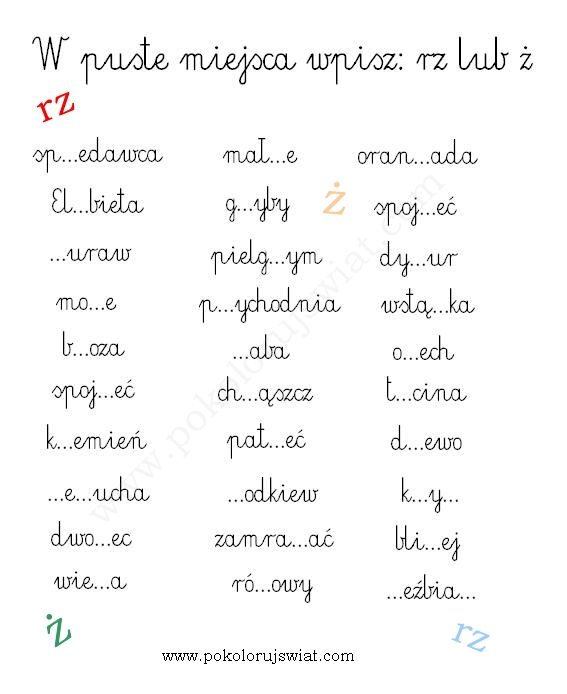 Zadanie 2 Przerysuj krzyżówkę do zeszytu i rozwiąż 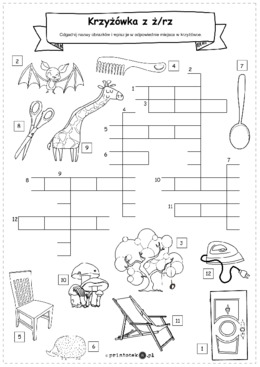                                                                                                                                         Pozdrawiam                                                                                                                                    Joanna Kuriata